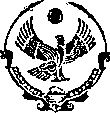 РЕСПУБЛИКА ДАГЕСТАНУПРАВЛЕНИЕ ОБРАЗОВАНИЕМАДМИНИСТРАЦИИ ГО «ГОРОД КАСПИЙСК»МУНИЦИПАЛЬНОЕ БЮДЖЕТНОЕ  ОБЩЕОБРАЗОВАТЕЛЬНОЕ УЧРЕЖДЕНИЕ«СРЕДНЯЯ ОБЩЕОБРАЗОВАТЕЛЬНАЯ ШКОЛА №9г. Каспийска имени Героев России - пограничников»                        г. Каспийск, ул. Буйнакского, 100 А     	shkola9kasp@mail.ru			Тел.  5-30-81СОГЛАСОВАНО                                                                          УТВЕРЖДАЮ
Председатель профсоюза                                                                 Директор школыГилатова С.Б._______                                                                       Селимханова Г.М._____                                                                                 ДОЛЖНОСТНАЯ ИНСТРУКЦИЯ

ВОДИТЕЛЯ ШКОЛЬНОГО АВТОБУСА

1.Общие положения

1.1.Водитель школьного автобуса назначается и освобождается от должности директором школы.

1.2.Водитель школьного автобуса должен знать:

-правила дорожного движения, штрафные санкции за их нарушение;

-основные технические характеристики и общее устройство автобуса, показания приборов и счетчиков, элементы управления (предназначение клавиш, кнопок, рукояток и т.д.);

-порядок установки и снятия систем сигнализации, характер и условия их срабатывания;

-правила содержания автомобиля, ухода за кузовом и салоном, поддержания их в чистоте и благоприятном для длительной эксплуатации состоянии (не мыть автобус на прямых солнечных лучах, не мыть горячей водой зимой, своевременно наносить защитные лосьоны, моющие жидкости и др.).

-сроки проведения очередного технического обслуживания, технического осмотра, проверки давления в шинах, износа шин, угла свободного хода рулевого колеса и т.п., согласно инструкции эксплуатации автобуса.

1.3.В своей деятельности водитель школьного автобуса руководствуется правилами и нормами охраны труда, техники безопасности и противопожарной защиты, а также Уставом и локальными правовыми актами школы (в том числе Правилами внутреннего трудового распорядка, приказами и распоряжениями директора школы), настоящей должностной инструкцией.

Водитель школьного автобуса соблюдает Конвенцию ООН «О правах ребёнка».


2. Функции
Основным направлением деятельности водителя школьного автобуса является осуществление перевозки пассажиров – учащихся и работников общеобразовательного учреждения в соответствии с приказом и по установленным маршрутам, обеспечение сохранности транспортного средства, контроль за его состоянием и принятие мер к своевременному ремонту.

3.Должностные обязанности

Водитель школьного автобуса обязан:

3.1.Обеспечивать корректное плавное профессиональное вождение автобуса, максимально обеспечивающее сохранность жизни и здоровья пассажиров и технически исправное состояние самого автобуса; не применять без крайней необходимости звуковые сигналы и обгоны впереди идущих автомобилей; предвидеть любую дорожную обстановку; выбирать скорость движения и инстанцию, исключающие возникновение аварийной ситуации.

3.2.Перед выездом проверить и в пути обеспечить исправное техническое состояние транспортного средства. При возникновении в пути неисправностей, с которыми запрещена эксплуатация транспортных средств, должен устранить их, а если это невозможно, то следовать к месту стоянки или ремонта с соблюдением необходимых мер предосторожности.

3.3.Ежедневно перед выходом в рейс проходить медицинское освидетельствование с отметкой в путевом листе.

3.4.При перевозке детей устанавливать на транспортном средстве спереди и сзади опознавательные знаки «Перевозка детей».

3.5.Перед началом перевозки детей убедиться в наличии сопровождающих взрослых у каждой из дверей транспортного средства.

3.6.Движение начинать при наличии приказа, путевого листа и двигаться по утвержденной схеме маршрута движения, проявляя особое внимание к опасным участкам.

3.7.Перевозку детей осуществлять в светлое время суток с включенным ближним светом фар. Выбирать скорость движения (а при сопровождении – старшим по его обеспечению) в зависимости от дорожных, метеорологических и других условий, но не превышая 60 км/ч.

3.8.Осуществлять посадку и высадку пассажиров только после полной остановки транспортного средства, а начинать движение только с закрытыми дверями и не открывать их до полной остановки.

3.9.Не выходить из кабины автобуса при посадке и высадке детей, запрещается осуществлять движение задним ходом.

3.10.Сдавать забытые и потерянные пассажирами вещи на хранение ответственному за это работнику учреждения.

3.11.Не оставлять автобус без присмотра за пределами видимости на любой максимальный срок, дающий шанс его угона или кражи каких-либо вещей из салона. Парковать автобус лишь на охраняемых стоянках.

3.12.В обязательном порядке ставить автобус на сигнализацию при любых случаях выхода из салона. Во время движения и стоянки все двери автомобиля должны быть блокированы. При выходе из автобуса (посадке) необходимо убедиться в отсутствии потенциальной опасности.

3.13.Следить за техническим состоянием автобуса, выполнять самостоятельно необходимые работы по обеспечению его безопасной эксплуатации (согласно инструкции об эксплуатации), своевременно проходить техническое обслуживание в гараже и технический осмотр.

3.14.Содержать двигатель и салон автобуса в чистоте, надлежащем санитарном порядке, защищать их предназначенными для этого соответствующими средствами ухода за теми или иными поверхностями.

3.15.Строго выполнять все распоряжения директора школы и его заместителя по хозяйственной работе. Обеспечивать своевременную подачу автобуса.

3.16.Сообщать своему непосредственному руководителю правдивую информацию о своем самочувствии.

3.17.Не употреблять перед или в процессе работы алкоголь, психотропные, снотворные, антидепрессивные и другие средства, снижающие внимание, реакцию и работоспособность организма человека.

3.18.Категорически не допускать случаев подвоза каких-либо пассажиров или грузов по собственному усмотрению, а также любых видов использования автобуса в личных целях без разрешения руководства. Всегда находиться на рабочем месте в автобусе или в непосредственной близости от него.

3.19.Ежедневно вести путевые листы, отмечая маршруты следования, пройденный километраж, расход топлива и количество времени.

3.20.Внимательно следить за окружающей дорожной обстановкой. Запоминать номера и приметы автомобилей в случае их длительного следования «на хвосте» автобуса. Сообщать непосредственному начальнику все свои подозрения, касающиеся вопросов безопасности, вносить свои предложения по ее повышению.

3.21.Иметь при себе и по требованию сотрудников милиции передавать им, а также дружинникам и внештатным сотрудникам милиции для проверки документы, указанные в Правилах дорожного движения.

3.22.Проходить по требованию сотрудников милиции освидетельствование на состояние опьянения. В установленных случаях проходить проверку знаний Правил и навыков вождения, а также медицинское освидетельствование для подтверждения способности к управлению транспортными средствами.

3.23.При дорожно-транспортном происшествии, в случае причастности к нему:

-немедленно остановить (не трогать с места) транспортное средство, включить аварийную сигнализацию и выставить знак аварийной остановки (мигающий красный фонарь), не перемещать предметы, имеющие отношение к происшествию;

-принять возможные меры для оказания доврачебной медицинской помощи пострадавшим, вызвать «скорую медицинскую помощь», а в экстренных случаях отправить пострадавших на попутном, а если это невозможно, доставить на своем транспортном средстве в ближайшее лечебное учреждение, сообщить свою фамилию, регистрационный знак транспортного средства (с предъявлением документа) и возвратиться к месту происшествия;

-освободить проезжую часть, если движение других транспортных средств невозможно. Предварительно в этом случае, а также при необходимости доставки пострадавших на своем транспортном средстве в лечебное учреждение, зафиксировать в присутствии свидетелей положение транспортного средства, следы и приметы, относящиеся к происшествию, и принять все возможные меры к их сохранению и организации объезда места происшествия;

-сообщить о случившемся в милицию, записать фамилии и адреса очевидцев и ожидать прибытия сотрудников милиции.

3.24.Не допускать случаев занятия посторонними делами в рабочее время. Проявлять творческий подход к своим непосредственным обязанностям, стараться быть полезным школе в ее текущей хозяйственной деятельности, проявлять разумную конструктивную инициативу.


4.Права

Водитель школьного автобуса имеет право:

4.1.Требовать от пассажиров соблюдения норм поведения, чистоты, пристегиваться ремнем безопасности.

4.2.Представлять на рассмотрение администрации предложения, направленные на повышение безопасности и безаварийности эксплуатации автобуса, а также по любым другим вопросам своей деятельности.

4.3.Получать от директора школы информацию, необходимую для осуществления своей деятельности.

4.4.Требовать от администрации оказания содействия в исполнении своих должностных обязанностей.

4.5.Повышать свою квалификацию, посещать семинары, курсы.


5.Ответственность


5.1.За неисполнение или ненадлежащее исполнение без уважительных причин Устава и Правил внутреннего трудового распорядка школы, законных распоряжений директора школы и иных локальных нормативных актов, должностных обязанностей, установленных настоящей инструкцией, в том числе за неиспользование прав, предоставленных настоящей инструкцией, приведшее к дезорганизации образовательного процесса водитель школьного автобуса несёт дисциплинарную ответственность в порядке, определённом трудовым законодательством РФ. За грубое нарушение трудовых обязанностей в качестве дисциплинарного наказания может быть применено увольнение.

5.2.За виновное причинение школе или участникам образовательного процесса ущерба (в том числе морального) в связи с исполнением (неисполнением) своих должностных обязанностей, а также неиспользование прав, предоставленных настоящей инструкцией, водитель школьного автобуса несёт материальную ответственность в порядке и в пределах, установленных трудовым и (или) гражданским законодательством.


6.Взаимоотношения. Связи по должности

Водитель школьного автобуса:

6.1.Работает по графику, составленному исходя из 40-часовой рабочей недели и утверждённому директором школы.

6.2.Получает от директора школы информацию нормативно-правового и организационного характера, знакомится под расписку с соответствующими документами.


С инструкцией ознакомлен: Водитель автобуса: _________________Келеметов М.А.